Safety Guide to WHS seriesControl traffic with a stop-slow bat, Implement traffic management plan.(WZTM)Course Objective:Our 16 hour, two day training course is designed for people who need to work semi – autonomously in a team environment, with some responsibility for the quality of work performed. It’s an introductory training course for inexperienced persons, with risk management techniques explained. This course can be customised for operators requiring upgrades to skill sets for specific workplaces. Course Outcome:On successful completion students will be issued with a Statement of training card and log book for assessment preparation in accordance with RIIWHS205D Control traffic with a stop-slow bat, and RIIWHS302D Implement traffic management plan.Course Content:Plan and prepareControl trafficOperate communication devicesSet out, monitor and close down traffic guidance schemeAssessment:Theory Assessment (open book)Practical Assessments (progressive activities)Log book for on job recording.Training and Assessment:2 day training program Several assessments will be required. Times:As requiredCourse Prerequisites:Ability to use and understand basic English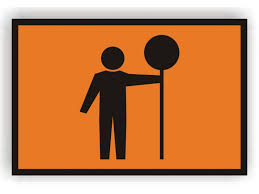 RTO 0581 Carlisle Learning and Development Pty Ltd.Fee Includes:Learning MaterialsAssessmentCost:Refer course scheduleCourse Location:At our training facilities, located at Mount Barker and Dawesley On-site training is available.Personal Protective Equipment:Students are required to wear covered toe shoes or work boots, long sleeve shirt, trousers and sun protection for outside activities, Hi vis vests to be worn during practical exercises.Students must present Photo Identification ie Australian Drivers Licence, Passport or Proof of Age card in addition to a USI (Unique Student Identifier)V2018091320 Oborn Road Mount Barker SA 5251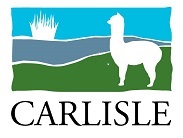 Telephone: 08 8391 5912AH: 0422 827 602 or 0428151366Email: education@carlislelodge.com.auwww:carlislelodge.com.auwww.carlislelearning.com.au 